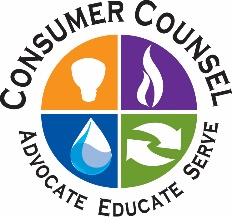 COVID-19 Update: OCC Accepting Electronic Filings Indefinitely June 23, 2020 860-827-2900occ.info@ct.gov 	In response to emergency measures taken across Connecticut to prevent the spread of the COVID-19 coronavirus, effective March 17, 2020, the Office of Consumer Counsel (OCC) waives the standard requirement that parties submit to OCC two paper copies of filings made with the Public Utilities Regulatory Authority (PURA) in addition to electronic service. Anyone filing material with the OCC should file only an electronic copy. Paper filings will be accepted if a person is unable to file electronically. Confidential material subject to a protective order may be emailed directly to Megan.Sullo@ct.gov in an email with a subject line including the relevant PURA docket number and the following text: “CONFIDENTIAL MATERIAL – NOT FOR PUBLIC DISCLOSURE.” 	PURA has suspended the filing of paper copies indefinitely while the Authority works to revise its policy regarding paper filings. Please visit OCC’s website.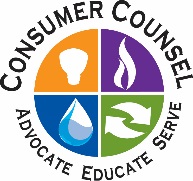 